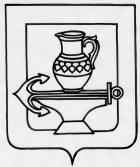 АДМИНИСТРАЦИЯ СЕЛЬСКОГО ПОСЕЛЕНИЯ ЛЕНИНСКИЙ СЕЛЬСОВЕТ ЛИПЕЦКОГО МУНИЦИПАЛЬНОГО РАЙОНА ЛИПЕЦКОЙ ОБЛАСТИ РОССИЙСКОЙ ФЕДЕРАЦИИПОСТАНОВЛЕНИЕ16. 03. 2021г.                                                                                                          № 78О порядке размещения и содержания информационных элементов на территории сельского поселения Ленинский сельсовет Липецкого муниципального районаВ соответствии с Правилами благоустройства территории сельского поселения Ленинский сельсовет Липецкого муниципального района Липецкой области, утвержденными решением Совета депутатов сельского поселения Ленинский сельсовет Липецкого муниципального района Липецкой области Российской Федерации от 19.10.017г. №148 (с изменениями от 15.12.2017г. № 158, от 13.08.2019г. № 218), администрация сельского поселения Ленинский сельсоветПОСТАНОВЛЯЕТ:     1. Утвердить Порядок размещения и содержания информационных элементов на территории сельского поселения Ленинский сельсовет Липецкого муниципального района (приложение).     2.Разместить настоящее постановление в информационно-телекоммуникационной сети «Интернет» на официальном сайте администрации сельского поселения Ленинский сельсовет Липецкого муниципального района.     3.Настоящее Постановление вступает в силу со дня его официального обнародования.И. о главы администрациисельского поселенияЛенинский сельсовет                                                                             Н. И. Неклюдова                                                                  Приложение                                                         к постановлению администрации сельского поселения                                                        Ленинский сельсовет Липецкого муниципального района Липецкой области Российской Федерации от 16.03.2021г. № 78Порядок размещения и содержания информационных элементов на территории сельского поселения Ленинский сельсовет Липецкого муниципального района1. Общие положения1.1. Порядок размещения и содержания информационных элементов на территории сельского поселения  Ленинский сельсовет Липецкого муниципального района (далее - Порядок) разработан в соответствии с Федеральным законом от 6 октября 2003 года № 131-ФЗ  «Об общих принципах организации местного самоуправления в Российской Федерации», решением Совета депутатов сельского поселения Ленинский сельсовет Липецкого муниципального района Липецкой области Российской Федерации от 19. 10. 2017 г. № 148 «О принятии Правил благоустройства территории сельского поселения Ленинский сельсовет Липецкого муниципального района Липецкой области» (с изменениями от 15.12.2017г. № 158, от 13.08.2019г. № 218) и устанавливает единые и обязательные к исполнению требования к внешнему виду информационных элементов, являющихся частью фасада зданий, строений, сооружений и их размещению, определяет типы и виды информационных элементов, допустимых к размещению на фасадах зданий, строений, сооружений, в целях формирования целостного архитектурно-градостроительного облика объекта и архитектурно-пространственного окружения.1.2. Действие настоящего Порядка не распространяется на рекламные конструкции, требования к размещению которых определены Федеральным законом от 13 марта 2006 года № 38-ФЗ «О рекламе» и решением Совета депутатов Липецкого муниципального района Липецкой области Российской Федерации от 15 мая 2007 года № 294 «О Положении о наружной рекламе на территории сельского поселения Липецкого муниципального района Липецкой области», а также на указатели с названием улиц и номерами домов, требования к размещению которых определены решением Совета депутатов сельского поселения Ленинский сельсовет Липецкого муниципального района Липецкой области Российской Федерации.1.3. Требования настоящего Порядка являются обязательными для исполнения всеми физическими и юридическими лицами, индивидуальными предпринимателями (далее - заинтересованные лица).1.4. Информационные элементы, размещенные на дату вступления в силу настоящего Порядка, должны быть приведены заинтересованными лицами в соответствие с требованиями настоящего Порядка в течение одного месяца со дня вступления в силу настоящего Порядка.2. Основные понятия2.1. В целях применения настоящего Порядка используются следующие основные понятия:2.1.1. Архитектурно-градостроительный облик объекта (здания, строения, сооружения) - совокупность композиционных приемов и фасадных решений объекта, включающих колористическое решение, архитектурно-художественную подсветку, размещение рекламы и информации.2.1.2. Архитектурно-пространственное окружение - совокупность зданий, строений, сооружений и других элементов городской среды, окружающая рассматриваемую территорию или объект и формирующая восприятие территории или объекта как части городской среды.2.1.3. Визуальная доступность - оптимальная зона видения, поле зрения человека в вертикальной плоскости, ограниченное оптимальными углами восприятия: 30° вверх и 40° вниз от усредненной линии зрения, ширина угла - 120°.2.1.4. Информационный элемент - элемент благоустройства (вывески, информационные конструкции, указатели, информационные стенды, не содержащие сведения рекламного характера), размещаемый на фасаде зданий, строений и сооружений в месте фактического нахождения или осуществления деятельности заинтересованного лица в целях извещения неопределенного круга лиц о его фактическом местоположении (месте осуществления деятельности).2.1.5. Информационное поле - конструктивная часть информационного элемента, предназначенная непосредственно для передачи информации. Площадь информационного поля для размещения информации определяется произведением высоты на длину данной конструктивной части.2.1.6. Симметрия - соразмерное, пропорциональное расположение частей чего-либо по отношению к центру, середине.2.1.7. Фасад - наружная сторона здания, строения, сооружения.3. Общие требования к размещению информационных элементов3.1. На территории сельского поселения Ленинский сельсовет Липецкого муниципального района осуществляется размещение информационных элементов следующих типов:1) вывески;2) информационные конструкции;3) указатели;4) информационные стенды.3.2. Требования, предъявляемые к размещению информационных элементов, определяются:1) настоящим Порядком;2) архитектурными особенностями зданий, строений, сооружений;3) техническим состоянием основных несущих конструкций здания, строения, сооружения;4) проектом комплексного благоустройства улиц в сельском поселении Ленинский сельсовет Липецкого муниципального района (при наличии);5) паспортом архитектурно-градостроительного облика объекта (при наличии).3.3. Размещение информационных элементов должно соответствовать следующим требованиям:1) упорядоченность размещения информационных элементов в пределах фасада здания, строения, сооружения;2) визуальная доступность, статичность, читаемость информации;3) безопасность, удобство эксплуатации и ремонта.3.4. Размещение информационных элементов, не соответствующих требованиям, установленным настоящим Порядком, не допускается.3.5. Информационные элементы должны соответствовать архитектурно-градостроительному облику зданий, строений, сооружений, на фасадах которых они размещаются.Информационные элементы, размещаемые одним заинтересованным лицом на фасаде здания, строения, сооружения, должны быть выполнены в одинаковом цветовом решении.3.6. Информационные элементы должны быть оборудованы системой подсвета, за исключением вывесок и информационных конструкций на маркизах:1) время работы подсветки информационного элемента должно совпадать со временем работы уличного освещения;2) на крышах зданий, строений, сооружений допускается установка информационных элементов, оборудованных исключительно системой внутреннего подсвета.Использование мигающих (мерцающих) элементов не допускается.3.7. Конструктивные элементы информационных элементов должны быть спроектированы, изготовлены и смонтированы в соответствии с ГОСТ 30245-2003 «Профили стальные гнутые замкнутые сварные квадратные и прямоугольные для строительных конструкций», ГОСТ 5264-80* «Ручная дуговая сварка. Соединения сварные. Основные типы, конструктивные элементы и размеры», ГОСТ 25129-82 «Грунтовка ГФ-021. Технические условия», СП 20.13330.2016 «Свод правил. Нагрузки и воздействия. Актуализированная редакция СНиП 2.01.07-85*».При изготовлении информационных элементов не допускается использование бумаги, картона, фанеры, ткани, баннерной ткани.Максимально допустимая яркость информационного элемента, оборудованного системой подсвета в темное время суток должна соответствовать требованиям СанПиН 2.2.1/2.1.1.1278-03 «Гигиенические требования к естественному, искусственному и совмещенному освещению жилых и общественных зданий».3.8. Информационные элементы не должны создавать помех для прохода пешеходов и препятствовать надлежащей эксплуатации здания, строения, сооружения.3.9. При установке, обслуживании и эксплуатации информационных элементов не должны нарушаться прочностные характеристики стен, подвергаться разрушению архитектурные детали, декоративные и другие элементы фасада здания, строения, сооружения.3.10. Запрещается размещение информационных элементов:1) на земельных участках, ограждающих конструкциях (заборах, шлагбаумах, ограждениях, перилах), трубопроводах, столбах, деревьях;2) на внешних поверхностях объектов незавершенного строительства;3) в виде отдельно стоящих сборно-разборных (складных) конструкций - штендеров;4) в виде электронных носителей (светодиодные экраны, табло).4. Специальные требования к размещению вывесок4.1. Вывески - конструкции, размещаемые на фасадах зданий, строений, сооружений, включая витрины, внешних поверхностях нестационарных торговых объектов, предназначенные для размещения сведений информационного характера, обязательных к размещению в силу Закона Российской Федерации от 7 февраля 1992 года № 2300-1  «О защите прав потребителей» и не содержащие сведения рекламного характера.4.2. Вывеска размещается на фасаде здания, либо на входной двери, либо в витрине рядом с входом в здание, строение, сооружение, помещение, принадлежащее заинтересованному лицу на праве собственности или на ином законном основании, а в случае невозможности размещения рядом с входом - не далее 1 м от входа.4.3. В случае, если один вход в здание, строение, сооружение обеспечивает проход к помещениям, занимаемым несколькими заинтересованными лицами (более трех), а также в случае, если во дворе здания, строения, сооружения расположено здание, строение, сооружение, занимаемое несколькими заинтересованными лицами (более трех), допускается использование системы вывесок, объединенных в указатель.Размещение указателя осуществляется в соответствии с требованиями, установленными пунктами 6.1 - 6.9 настоящего Порядка.4.4. На остеклении входа вывеска всегда должна быть однотонной и выполнена трафаретной печатью без фона. На остеклении входа не допускается размещение вывесок, объединенных в указатель.4.5. Не допускается размещение вывесок на боковых сторонах фризов входных групп.4.6. Максимальный размер настенных вывесок - 0,6 м по ширине и 0,8 м по высоте. Максимальный размер вывески при расположении на остеклении входа - 0,3 м по ширине и 0,4 м по высоте.4.7. Нижний край вывесок должен быть установлен не выше 1,6 м от уровня земли.5. Специальные требования к размещению информационных конструкций5.1. Информационные конструкции - конструкции, размещаемые на фасадах, крышах зданий, строений, сооружений, включая витрины, внешних поверхностях нестационарных торговых объектов, предназначенные для размещения сведений о наименовании (фирменном наименовании, коммерческом обозначении) заинтересованного лица (в том числе, если такое указание осуществляется с использованием товарного знака или знака обслуживания), декоративного элемента, а также информации о типе предприятия, размещенные непосредственно в месте нахождения указанного заинтересованного лица либо в месте реализации товара, оказания услуг указанным заинтересованным лицом и не содержащие сведения рекламного характера.5.2. По характеру размещения различаются следующие виды информационных конструкций:1) настенные информационные конструкции - информационное поле расположено параллельно поверхности стены или на иных конструктивных элементах фасадов зданий, строений, сооружений над входом или окнами занимаемого заинтересованным лицом помещения;2) консольные информационные конструкции - информационное поле расположено перпендикулярно к поверхности стены;3) крышные информационные конструкции - информационное поле расположено над карнизом здания, на уровне кровли;4) информационные конструкции в витринах - носители информации расположены во внутреннем пространстве витрины и являются составной частью оформления витрин;5) информационные конструкции на маркизах.5.3. Требования к габаритам и расположению настенных информационных конструкций.5.3.1. Информационное поле настенных информационных конструкций должно располагаться на части фасада здания, строения или сооружения, соответствующей занимаемому заинтересованным лицом помещению, или над входом в него на единой горизонтальной оси (на одном уровне, высоте) с другими настенными информационными конструкциями в пределах фасада.5.3.2. Изображение декоративных элементов, а также товарных знаков и (или) знаков обслуживания не должно доминировать над информацией, размещенной в целях ориентирования потребителей. Графические элементы должны быть стилизованы. Использование натуралистических, подробных изображений не допускается.5.3.3. На настенных информационных конструкциях разрешается размещение одного из элементов графической части и одного из элементов текстовой части.Допускается дублирование одного из элементов графической части или текстовой части при условии соблюдения симметрии и размещения информационной конструкции в пределах помещений, занимаемых одним заинтересованным лицом.5.3.4. Ни один из элементов настенной информационной конструкции не может превышать 15 м в длину.Общая длина настенной информационной конструкции не может превышать 70% длины фасада в пределах помещений, занимаемых одним заинтересованным лицом.5.3.5. При размещении настенных информационных конструкций на зданиях, имеющих протяженный фасад, а также при наличии на плоскости фасада выступающих архитектурно-декоративных элементов допускается размещение настенных информационных конструкций, состоящих из нескольких элементов графической и/или текстовой части.5.3.6. В случаях, установленных подпунктом 5.3.5 настоящего Порядка, элементы информационной конструкции могут отличаться по содержанию, но должны быть объединены в единое композиционное решение, которое в целом обозначает наименование, коммерческое обозначение, фирменное наименование заинтересованного лица, в том числе с использованием товарного знака, типа предприятия.5.3.7. В случаях, установленных подпунктом 5.3.5 настоящего Порядка, размещение настенных информационных конструкций допускается при соблюдении требований, установленных подпунктом 5.3.4 настоящего Порядка, и при минимальном расстоянии между конструкциями 10 м в одной горизонтальной оси при наличии одного входа в помещение, принадлежащее одному заинтересованному лицу.При наличии нескольких входов в помещение, принадлежащее одному заинтересованному лицу, допускается сокращение указанного выше расстояния между конструкциями при условии размещения конструкций над каждым входом.5.3.8. Если помещение, принадлежащее одному заинтересованному лицу, имеет фасады на нескольких улицах, допускается размещение настенной информационной конструкции на каждом из фасадов при условии соблюдения требований, установленных настоящим Порядком.5.3.9. Настенные информационные конструкции размещаются горизонтально. Размещение указанных конструкций вертикально не допускается.5.3.10. Размещение настенных информационных конструкций на козырьках и навесах допускается исключительно на передней плоскости козырька и навеса в пределах его высоты. Установка настенных информационных конструкций на козырек и навес сверху не допускается.5.3.11. Все настенные информационные конструкции и их элементы, размещенные на одном фасаде в одной плоскости, должны быть отцентрированы по вертикали относительно общей оси фасада и по горизонтали относительно окон, арок, входов и других архитектурных элементов фасада.5.3.12. Настенные информационные конструкции, размещаемые на конструктивных элементах фасадов зданий, строений и сооружений, композиционно и функционально связанных с фасадом, в том числе на навесах и козырьках, должны быть привязаны к композиционным осям конструктивных элементов фасадов зданий, строений и сооружений.5.3.13. Не допускается размещение настенных информационных конструкций друг над другом, за исключением конструкций, являющихся первоначальным композиционным элементом архитектурно-градостроительного облика объекта.5.3.14. Допускается размещение настенных информационных конструкций над окнами цокольного этажа, но не ниже чем 0,5 м от уровня земли. При этом конструкция не должна выступать от плоскости фасада более чем на 0,10 м.5.3.15. Настенные информационные конструкции могут состоять из отдельных букв и знаков, которые крепятся непосредственно на фасад здания, строения, сооружения без дополнительных коробов и подложек, могут размещаться на прозрачной либо непрозрачной основе, а также на коробе с внутренней подсветкой.Буквы и знаки настенных информационных конструкций могут быть плоскими либо объемными, оборудованными внешней либо внутренней подсветкой.Высота букв и знаков настенных информационных конструкций не должна превышать 0,5 м.В случае размещения отдельных букв и знаков на фризе здания, строения, сооружения, их высота не должна превышать 2/3 высоты фриза.Высота настенных информационных конструкций в виде букв и знаков на подложке или световом коробе, размещаемых на фризе здания, строения, сооружения, должна быть равна высоте фриза.5.3.16. Не допускается размещение настенных информационных конструкций:1) с выступом за боковые пределы фасада и без соблюдения архитектурных членений фасада;2) на оконных и дверных проемах с изменением их конфигурации, а также закрывая и перекрывая их;3) на расстоянии более 0,2 м от стены;4) на расстоянии меньше чем 2 м от мемориальных досок и указателей с наименованиями улиц и номерами домов;5) толщиной более 0,3 м;6) над арочными проемами;7) на боковых сторонах фризов входных групп;8) путем непосредственного нанесения на поверхность фасада декоративно-художественного и (или) текстового изображения (методом покраски, наклейки и иными методами).5.4. Требования к габаритам и расположению консольных информационных конструкций.5.4.1. Стилистическое и цветовое решение консольных конструкций должно соответствовать графическому решению настенных информационных конструкций.При размещении настенных информационных конструкций на непрозрачной основе цвет основы консольной конструкции должен совпадать с цветом основы настенной информационной конструкции.5.4.2. Консольная конструкция устанавливается под прямым углом к плоскости фасада. Консольная конструкция может быть установлена горизонтально или вертикально.5.4.3. При горизонтальном размещении консольной конструкции ее высота не должна превышать высоту настенных информационных конструкций на этом же фасаде. Выступ внешнего края консольной конструкции не должен превышать 1 м от плоскости фасада.5.4.5. При вертикальном размещении консольной конструкции ее высота не должна превышать 1,5 м. Вертикальные консольные конструкции размещаются не ниже 2,5 м от уровня земли.5.4.6. Минимальное расстояние между консольными конструкциями - 10 м в одной горизонтальной оси. Консольные конструкции размещаются на расстоянии не более 0,4 м от плоскости фасада.5.4.7. Крепления консольной конструкции могут быть окрашены в черный цвет, цвет настенных информационных конструкций или цвет фасада здания, строения, сооружения.5.4.8. Внутренняя подсветка консольной конструкции должна быть равномерной, не допускается использование мигающей подсветки дисплеев со сменной информацией.5.5. Требования к габаритам и расположению крышных информационных конструкций.5.5.1. Допускается размещение на одном здании, строении, сооружении крышной информационной конструкции, состоящей из отдельных букв и знаков, высотой не более 10% от общей высоты всего здания. Длина информационных конструкций, устанавливаемых на крыше объекта, не может превышать половину длины фасада, по отношению к которому они размещены.5.5.2. Крышные информационные конструкции должны соответствовать вертикальному членению фасада и быть соразмерными (со масштабными) зданию, строению, сооружению.5.5.3. При неравномерной высоте застройки размещение крышных информационных конструкций должно осуществляться на здании или на части здания меньшей высоты.5.5.4. Размещение крышных информационных конструкций должно осуществляться на расстоянии не более 1,0 м от карниза и не менее 1,0 м от края кровли в глубину, если это не противоречит архитектуре фасада здания.5.5.5. Не допускается крепление крышных информационных конструкций на балюстрады, декоративные ограждения кровли.5.6. Требования к габаритам и расположению информационных конструкций в витринах.5.6.1. Информационные конструкции в витринах не должны нарушать прозрачность ее остекления. Информационные конструкции в витринах должны соответствовать членениям оконного переплета.5.6.2. Допускается нанесение однотонного изображения, состоящего только из одиночных букв и знаков, не превышающих 0,15 м по высоте, непосредственно на остеклении витрины изнутри.5.6.3. Допускается размещение в витринах подвесных информационных конструкций (лай боксов, планшетов). Информационные конструкции в витринах должны располагаться за стеклом на расстоянии не менее 0,2 м от плоскости остекления.5.6.4. Площадь информационной конструкции в витрине, а также изображения на остеклении не должна превышать 30% от всей площади витрины.5.6.5. Не допускается:1) глухая оклейка витрин, кроме случаев ремонта помещения;2) оклейка цветными изображениями и/или текстовыми сообщениями;3) замена остекления витрин световыми коробами или экранами;4) размещение информационных конструкций в витринах, расположенных выше первого этажа здания, строения, сооружения.5.7. Требования к размещению информационных конструкций на маркизах.Размещение наименования (коммерческого обозначения, фирменного наименования) заинтересованного лица, типа предприятия, декоративных элементов, товарного знака или знака обслуживания, допускается в нижней части у кромки маркизы высотой не более 0,5 м.6. Специальные требования к размещению указателей6.1. Указатели - конструкции, предназначенные для размещения системы вывесок, размещаемые на фасадах зданий, строений, сооружений или вне поверхности фасада, но композиционно и функционально связаны с ней.6.2. В случае, если один вход в здание, строение, сооружение обеспечивает проход к помещениям, занимаемым несколькими заинтересованными лицами (более трех), а также в случае, если во дворе здания, строения, сооружения расположено здание, строение, сооружение, занимаемое несколькими заинтересованными лицами (более трех), допускается использование указателей, стоящих из нескольких модулей. Модули, объединенные в настенный указатель, должны иметь одинаковые размеры, одинаковую схему расположения информации и одинаковое цветовое решение.6.3. На указателе допускается указание официального наименования заинтересованного лица, этаж и номер помещения, занимаемого указанным заинтересованным лицом на праве собственности или на ином законном основании.6.4. По характеру размещения различаются следующие виды указателей:1) настенные указатели - информационное поле расположено параллельно поверхности стены;2) консольные указатели - информационное поле расположено перпендикулярно к поверхности стены;3) отдельно стоящие указатели - носители информации расположены вне поверхности фасада, но композиционно и функционально связаны с ней.6.5. Размещение указателя допускается в границах входной группы рядом со входом или вблизи арочных проездов, в случае если здание, строение, сооружение находится во дворе.6.6. Размещение отдельно стоящего указателя осуществляется в границах земельного участка, на котором расположено здание, сооружение, не дальше 1 метра от плоскости фасада здания.6.7. Консольный указатель, размещается при невозможности размещения настенного указателя. Отдельно стоящий указатель размещается при невозможности размещения настенного и консольного указателя.6.8. Максимальный размер модульного настенного указателя - 1,2 м по ширине и 1,8 м по высоте. Нижний край указателей должен быть установлен не выше 1,5 м от уровня земли.Максимальная высота модульного консольного указателя не должна превышать 1 м. Выступ внешнего края консольного указателя не должен превышать 1 м от плоскости фасада. Нижний край консольного указателя должен быть установлен не ниже 2,5 м от уровня земли.Максимальный размер отдельно стоящего указателя - 1,4 м по ширине и 3 м по высоте.6.9. Не допускается размещение указателей:1) на боковых сторонах фризов входных групп;2) с выступом за боковые пределы фасада и без соблюдения архитектурных членений фасада;3) на оконных и дверных проемах с изменением их конфигурации, а также закрывая и перекрывая их;4) на расстоянии более 0,2 м от стены;5) на ограждениях, эркерах;6) на воротах, оградах;7) над арочными проемами.7. Специальные требования к размещению информационных стендов7.1. Информационные стенды - настенные конструкции, размещенные на внешних поверхностях многоквартирных домов, жилых домов, предназначенные для информирования населения сельского поселения Ленинский сельсовет Липецкого муниципального района.7.2. Не менее 50 % площади информационного поля стенда предназначено для информирования жителей по следующим направлениям:1) о контактной информации органов местного самоуправления и их должностных лиц, адресах размещения органов государственной власти, подведомственных им организаций, многофункциональных центров предоставления государственных и муниципальных услуг;2) о ходе и результатах осуществления мероприятий по благоустройству территории сельского поселения, выполнения комплексных программ развития сельского поселения;3) о мероприятиях, проводимых органами государственной власти и органами местного самоуправления в сельском поселении;4) о предоставление социальной помощи нуждающимся лицам и о формах социального обслуживания населения;5) об угрозе возникновения чрезвычайных ситуаций природного и техногенного характера, о возникновении таких чрезвычайных ситуаций, правилах поведения населения и необходимости проведения мероприятий по защите;6) о содержании и ремонте дворовых территорий, объектов благоустройства, многоквартирных домов и жилых домов;7) о предоставлении коммунальных услуг, о плате за жилые помещения и коммунальные услуги;8) о планируемых и проведенных общих собраниях собственников помещений в многоквартирном доме;9) социально значимая информация.7.3. Требования к габаритам и расположению информационных стендов.Информационные стенды могут размещаться на расстоянии не более двух метров слева или справа от входных дверей подъездов на внешних поверхностях многоквартирных домов.Размер информационного стенда не должен превышать 1,05 м по высоте и 0,75 м по ширине.7.4. Материалы, используемые для изготовления информационных стендов, должны отвечать современным требованиям экологических и санитарно - эпидемиологических норм, изготавливаться из негорючих материалов и оснащаться системой запирания.8. Требования к содержанию информационных элементов8.1. Содержание информационных элементов осуществляется заинтересованным лицом.8.2. Информационные элементы должны содержаться в исправном инженерно-техническом состоянии, иметь эстетичный вид, быть чистыми, не должны содержать на поверхности посторонних надписей, рисунков, объявлений, плакатов, иной информационно-печатной продукции и их частей.Не допускается наличие на информационных элементах механических повреждений, прорывов размещаемых на них полотен, а также нарушение целостности конструкции.Металлические элементы информационных элементов должны быть очищены от ржавчины и окрашены.